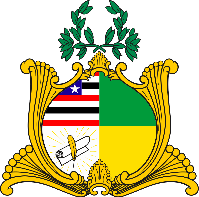  ESTADO DO MARANHÃOAssembleia LegislativaGABINETE DO DEPUTADO ESTADUAL DR. YGLÉSIOREQUERIMENTO N°               /2020                              Senhor Presidente:                               Na forma do que dispõe o Regimento Interno desta Assembleia, requeiro a V. Exa. que, após ouvido o Plenário, seja discutido e votado em regime de urgência o Projeto de Lei Ordinária nº 114 de 2020, de minha autoria, que garante a continuidade dos pagamentos dos médicos contratados por intermédio de pessoas jurídicas vinculados à Secretaria de Estado da Saúde.                          Assembleia Legislativa do Estado do Maranhão, em 19 de abril de 2020.DR. YGLÉSIODEPUTADO ESTADUAL